DNFI Innovation in Natural Fibres Awards 2021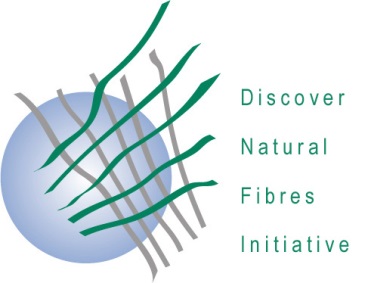 The deadline for award submissions is10 September 2021Application form:Innovative products/components or applicationsA maximum of two extra pages (for a total of three pages) of information and two photographs may be included with this submission.This form should be sent to DNFI, e-mail: Secretariat@DNFI.orgTitle of the SubmissionDescription of the product, component or applicationDegree to which the innovation has been implemented or may be implementedLevel of innovationPotential for developing new markets or uses for natural fibres.Contact information for the Submitter:Name				Position 			Company or Institution 	Physical Address		E-Mail address		Phone				